                                                         Россия, труд, народовластие, социализм! КОММУНИСТИЧЕСКАЯ ПАРТИЯ  РОССИЙСКОЙФЕДЕРАЦИИ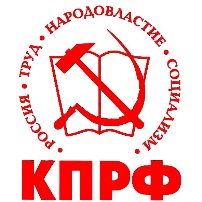 ТЮМЕНСКОЕ  ОБЛАСТНОЕ  ОТДЕЛЕНИЕУПОРОВСКОЕ   РАЙОННОЕ   ОТДЕЛЕНИЕО Б Р А Щ Е Н И Ек жителям Упоровского  района30.04.2022 г.                                                                              с. УпоровоУважаемые товарищи, дорогие друзья !Общее собрание коммунистов Упоровсекого района проходит в  сложной международной и социально-экономической ситуации.24 февраля 2022 года Президент Российской Федерации В.В. Путин принял решение о проведении военной специальной операции по демилитаризации и денацификации Украины. Россия вступила в новый этап мировой дестабилизации. США, НАТО и ЕС от шагов по расширению НАТО перешли к жёстким санкциям, открытому снабжению Украины, Польши разным вооружением для продолжения военных действий на Донбассе и Украине. Наши братья, родные и близкие на Украине и Донбассе  8 лет подвергались унижению и насилию.  Там запрещалось говорить по-русски, им не было места работы. Люди жили в подвалах и сараях без минимальных человеческих условий и медицинской помощи. Коммунистическая Партия Российской Федерации поддержала военную специальную операцию по демилитаризации и денацификации  Украины и мы надеемся, что в скором будущем будет покончено с бандеровским национализмом.Вместе с этим  участники  собрания озабочены сегодняшним  экономическим положением в нашей стране и вспоминают слова Президента РФ Путина В.В., что капитализм зашёл в тупик, а значит надо выбираться из тупика. Наша страна имеет всё, чтобы выйти из капиталистического кризиса и достойно двигаться вперёд по улучшению нашего жизненного уровня,Действуя последовательно и ответственно Коммунистическая Партия Российской Федерации  предложила реальную программу, которая поможет России  выбраться из  глубочайшего кризиса «20 неотложных мер по преображению России».Среди этих мер национализация ключевых отраслей и банковской системы, восстановление государственного планирования, ликвидация спекуляции, перевод фармацевтики под контроль министерства здравоохранения, повысить вдвое минимальную оплату труда и прожиточный минимум, заморозить тарифы ЖКХ, вернуть прежний пенсионный возраст.Для нас, коммунистов, сильная Россия, достойная жизнь её граждан, мирный и демократичный выход из кризиса всегда были смыслом нашей политической  деятельности. Мы призываем всех жителей Упоровского района к единству действий, сплочению в интересах будущего нашей страны и ради отстаивания прав граждан.Мы обращаемся к жителям нашего  района, а также руководителям больших и малых промышленных и сельскохозяйственных предприятий района с просьбой ознакомиться с  программой КПРФ  и оказать всяческое содействие в её принятии и реализации. Участники общего собрания призывают, в рамках Закона, продолжить борьбу за власть народа и возрождение нового социалистического государства за построение социализма.Да здравствует 1 мая - День международной солидарности трудящихся !За социальную справедливость и достойную жизнь  !Наше дело правое- победа будет за нами !Обращение принято на общем собрании коммунистов Упоровского районного отделения КПРФ – «ЕДИНОГЛАСНО»